Excavator SH200-7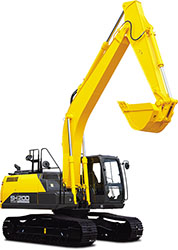 概略仕様・作業範囲図主要仕様Main specificationsFor general drilling ○for light drilling △loading work ×not available* 1:the crane specification is not set.  内 内 inside is a dimension that does not contain a side cutter. Inside the < >indicates the long-crawler (LC) specification.単位は国際単位系のSI単位表示です。シューの種類〈　〉内はロングクローラ（LC）仕様を示します。バケットの種類◎一般掘削用 ○軽掘削用 △積み込み作業用 ×使用不可1：クレーン仕様には設定ありません。 《　》内はサイドカッタを含まない寸法です。〈　〉内はロングクローラ（LC）仕様を示します。外形寸法図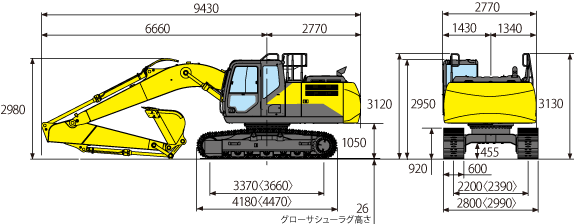 標準アーム装着時の数値です。〈SH200LC-7〉作業範囲図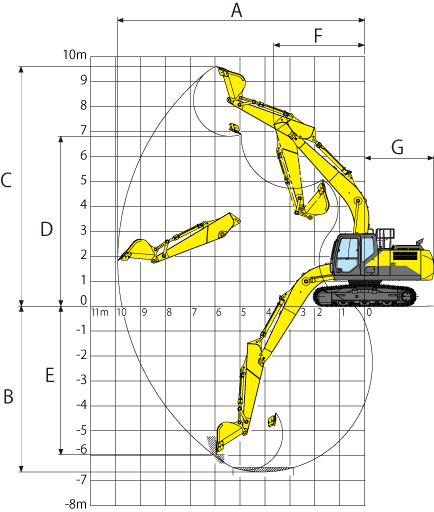 BasicBucket capacity0.8m3（0.90m3）BasicDriving mass21,000kg〈21,400kg〉BasicEngine nameIsuzu AR-4HK1XBasicRated output119.3kW/1,800min-1BasicDisplacement5.193L（5,193cc）DimensionsTotal length during transport9,430mm (Standard）DimensionsFull width during transportation2,800mm〈2,990mm〉DimensionsTotal height during transportation3,130mm（Standard）DimensionsTotal length of crawler4,180mm〈4,470mm〉DimensionsCrawler full width2,800mm〈2,990mm〉DimensionsStandard shoe width600mmPerformanceRunning speed:high speed/low speed5.6/3.4km/hPerformanceClimbing ability70%(35ﾟ)PerformanceTurning speed11.5min-1PerformanceBucket drilling force: normal/pressurized142kN/154kNPerformanceArm drilling force: normal/boost103kN/112kNHydraulic equipmentPump type2 variable displacement piston pump + gear pumpHydraulic equipmentMaximum pressure: normal/boost34.3MPa/37.3MPaHydraulic equipmentDriving motor typeVariable displacement piston motorHydraulic equipmentParking brake typeMechanical lockHydraulic equipmentSlewing motor typeConstant capacity piston motorCapacityFuel tank capacity410LCapacityHydraulic oil240LCapacityUrea water tank120LSH200-7SH200-7SH200-7シュー幅・品名600mmグローサ700mmグローサ800mmグローサ接地圧47〈44〉kPa41〈39〉kPa36〈34〉kPaクローラ全幅2,800〈2,990〉mm2,900〈3,090〉mm3,000〈3,190〉mmSH200-7SH200-7SH200-7SH200-7SH200-7SH200-7Bucket capacity（m3）NewJIS0.5※10.80.8HD0.91.01.1Number of nails355566Tous.Vertical pinVertical pinVertical pin SuperVVertical pin Vertical pinVertical pinWidth (mm)830
《730》1,130
《1,030》1,136
《1,036》1,230
《1,130》1,360
《1,260》1,460
《1,360》Designated arm2.94m Standard arm●〈●〉◎〈●〉●〈●〉●〈◎〉○〈○〉△〈○〉2.40mShort arms●〈●〉●〈●〉●〈●〉◎〈●〉●〈◎〉○〈○〉SH200-7〈SH200LC-7〉SH200-7〈SH200LC-7〉基本バケット容量（新JIS）0.8m3（0.90m3）基本運転質量21,000kg〈21,400kg〉基本エンジン名称いすゞ AR-4HK1X基本定格出力119.3kW/1,800min-1基本排気量5.193L（5,193cc）寸法輸送時全長9,430mm（標準）寸法輸送時全幅2,800mm〈2,990mm〉寸法輸送時全高3,130mm（標準）寸法クローラ全長4,180mm〈4,470mm〉寸法クローラ全幅2,800mm〈2,990mm〉寸法標準シュー幅600mm性能走行速度：高速/低速5.6/3.4km/h性能登坂能力70%(35ﾟ)性能旋回速度11.5min-1性能バケット掘削力：通常／昇圧時142kN/154kN性能アーム掘削力：通常／昇圧時103kN/112kN油圧機器ポンプ形式2連可変容量形ピストンポンプ＋ギヤポンプ油圧機器最大圧力：通常／昇圧時34.3MPa/37.3MPa油圧機器走行モータ形式可変容量形ピストンモータ油圧機器駐車ブレーキ形式機械式ロック油圧機器旋回モータ形式定容量形ピストンモータ容量燃料タンク容量410L容量作動油240L容量尿素水タンク120LSH200-7SH200-7SH200-7シュー幅・品名600mmグローサ700mmグローサ800mmグローサ接地圧47〈44〉kPa41〈39〉kPa36〈34〉kPaクローラ全幅2,800〈2,990〉mm2,900〈3,090〉mm3,000〈3,190〉mmSH200-7SH200-7SH200-7SH200-7SH200-7SH200-7SH200-7SH200-7SH200-7SH200-7SH200-7バケット容量（m3）新JIS0.5※10.80.80.8HD0.8HD0.8HD0.90.91.01.01.1爪数35555555666ツース縦ピン 縦ピン横ピン縦ピン横ピンスーパーV縦ピン横ピン縦ピン横ピン縦ピン幅(mm)830
《730》1,130
《1,030》1,130
《1,030》1,136
《1,036》1,136
《1,036》1,136
《1,036》1,230
《1,130》1,230
《1,130》1,360
《1,260》1,360
《1,260》1,460
《1,360》●指定アーム2.94m標準アーム●〈●〉◎〈●〉◎〈●〉●〈●〉●〈●〉●〈●〉●〈◎〉●〈◎〉○〈○〉○〈○〉△〈○〉2.40mショートアーム●〈●〉●〈●〉●〈●〉●〈●〉●〈●〉●〈●〉◎〈●〉◎〈●〉●〈◎〉●〈◎〉○〈○〉アームの種類2.9m標準アーム2.4mショートアームA（最大掘削半径）9,900mm9,420mmB（最大掘削深さ）6,650mm6,110mmC（最大掘削高さ）9,610mm9,390mmD（最大ダンプ高さ）6,810mm6,590mmE（最大垂直掘削深さ）5,960mm5,480mmF（最小フロント旋回半径）3,660mm3,620mmG（後端旋回半径）2,790mm2,790mm